Champions 2011SRF’s Silver SundownEight year-old Silver, is a wonderful horse!  He is one of our favorite horses to ride on trail, but he is also spectacular in the show ring whether being ridden by an amateur or a professional.  2010 was a great year for this wonderful stallion.  His induction into the AGMH Hall of Fame is testimony to his accomplishments sustained throughout many years of success.  On the trail or in the show ring, Silver performs like a true champion.  In 2011, SRF’s Silver Sundown will continue his tradition of excellence.  He is owned by Steve Heuslein, LaCrescent, MN and trained by Charlie DeAtley.  Silver is a breeding stallion.  See his pedigree on the Stallion’s page.  Just click on previous years to see a record of Silver’s past accomplishments.  UMH Al Prewitt Memorial Horse Show  -  Open Western Pleasure  -  2ndUMH Al Prewitt Memorial Horse Show  -  Open Amateur Trail  -  3rd  -  SteveUMH Al Prewitt Memorial Horse Show  -  Trail Pleasure Championship  -  4thUMH North Carolina State Championship  -  4+ Open Conformation  -  2ndUMH North Carolina State Championship  -  Pro Am Trail Pleasure  -  3rd  -  Charlie & SteveUMH North Carolina State Championship  -  Adult Trail Obstacle  -  2ndUMH North Carolina State Championship  -  Stallions Trail Pleasure  -  2ndUMH North Carolina State Championship  -  Open Western  -  2ndUMH North Carolina State Championship  -  Trail Pleasure Championship  -  1stUMH North Carolina State Championship  -  Adult Versatility Award  -  1stUMH Carson Masters Spring Premier  -  Adult Trail Obstacle  -  1st  -  UnanimousUMH Carson Masters Spring Premier  -  Stallions Trail  -  3rdUMH Carson Masters Spring Premier  -  4 YO + Open Conf.   -  4thUMH Carson Masters Spring Premier  -  Open Western  -  2ndNorth Middletown - Stallions Trail  -  2ndUMH Stidham Memorial  -  Stallions Trail  -  2ndUMH Stidham Memorial  -  Trail Pleasure Championship  -  3rdUMH Ladies Auxiliary  -  Open Western  -  1stUMH Ladies Auxiliary  -  Stallions Trail  -  2ndUMH Ladies Auxiliary  -  Open Amateur Trail  -  4thUMH Ladies Auxiliary  -  Adult Trail Obstacle  -  1stUMH Ladies Auxiliary  -  Trail Pleasure Championship   -  2ndUMH Ladies Auxiliary - Versatility Award - 1stUMH Bourbon County  -  Stallions Trail  -  1stUMH Bourbon County  -  Trail Pleasure Championship  -  1stUMH KY State Championship – Trail Obstacle -  3rdUMH KY State Championship – Stallions Trail  -  5thUMH KY State Championship – 4 + Conformation  -  5thUMH KY State Championship – Open Western  -  3rdUMH KY State Championship –  Trail Pleasure Championship  -  5thUMH KY State Championship –  Adult Versatility Award  -  3rdRMH KY State Championship   -  Western Pleasure  -  2nd  -  RobertRMH KY State Championship   -  Amateur Trail  -  4th  -  KimRMH KY State Championship   -  Trail Pleasure Stallions  -  2nd -  RobertRMH KY State Championship   -  Working Trail Pleas. w/Obstacles  -  3rdRMH KY State Championship   -  Trail Pleas. Championship  -  4th  -  RobertRMH Tavares Championship  -  5 YO & Over Conf.  -  4th  -  MikeRMH Tavares Championship  -  Western Pleasure  -  1st - RobertRMH Tavares Championship  -  Amateur Trail Pleas.  -  1st  -  KimRMH Tavares Championship  -  Stallions Trail Pleas.  -  4th – RobertRMH Tavares Championship  -  Working Trail Pleas. w/Obstacles  -  1st  -  RobertUMH/NWHA Gaited Jubilee  -  Stallions Trail  -  1stUMH/NWHA Gaited Jubilee  -  Trail Obstacle  -   1stUMH/NWHA Gaited Jubilee  -  Novice Trail  -  1st  -  KimUMH/NWHA Gaited Jubilee  -  Trail Championship   -  4thUMH TN State Championship  -  4+ Conformation  -  5thUMH TN State Championship  -  Open Western  -  3rdUMH TN State Championship  -  Adult Trail Obstacle  -  2ndUMH TN State Championship  -  Stallions Trail Pleasure  -  1stUMH TN State Championship  -  Adult Versatility   -  1stUMH Summer Celebration  -  Trail Obstacle  -  1stUMH Summer Celebration  -  Stallions Trail Pleasure  -  2ndUMH Summer Celebration  -  Open Western  -  1stUMH Summer Celebration  -  Trail Pleasure Championship  -  3rdUMH Summer Celebration  -  Adult Versatility  -  1stRMH OH State Championship  -  4+ Conformation  -  4thRMH OH State Championship  -  Western Pleasure  -  2ndRMH OH State Championship  -  Stallions Trail Pleasure  -  2ndRMH OH State Championship  -  Trail Pleasure ChampionshipRMH Charles Kilburn Memorial  -  4+ Conformation  -  3rdRMH Charles Kilburn Memorial  -  Western Pleasure  -  1stRMH Charles Kilburn Memorial  -  Trail Pleasure Stallions  -  2ndRMH Charles Kilburn Memorial  -  Trail Pleasure Championship  -  1stUMH World Show  -  Regional Men’s Trail Pleasure  -  2ndUMH World Show  -  Pro-Am Trail  -  2nd  -  Steve & CharlieUMH World Show  -  Amateur Trail  -  3rd  -  SteveUMH World Show  -  4 YO + Stallions In- Hand  -  5thUMH World Show  -  Regional Trail Pleasure   -  1st   -  SteveUMH World Show  -  Regional Amateur Trail  -  1stUMH World Show  -  Western Pleasure Sr. Horse  -  3rdUMH World Show  -  Trail Obstacle Sr. Horse  - 2ndUMH World Show  -  Amateur Trail World Grand Champ.  -  3rd  -  SteveUMH World Show  -  Trail Pleasure World Grand Champ.  -  6thUMH World Show  -  Open Western World Grand Champ.  -  1st (Unanimous)RMH International  -  5-8 YO Amateur Trail  -  2nd  -  SteveRMH International  -  Amateur Trail Pleas. Grand Champ.  -  10th  -  SteveRMH International  -  5-8 YO Stallions Trail  -  1stRMH International  -  Adult Trail Obstacle -  1stRMH International  -  Pole Bending  -  7thRMH International  -  5+ Stallions Conformation  - 6thRMH International  -  5-8 Western Pleasure  -  2ndRMH International  -  Stallion Championship Trail  -  6thRMH International  -  Water Glass  -  5thRMH International  -  Western Pleasure Grand Championship  -  1st (unanimous)KMSHA International  -  Stallion 4+ Conformation  -  3rdKMSHA International  -  Open Western Pleasure  -  1st  (Unanimous)KMSHA International  -  Stallions Trail 7 YO+  -  1stKMSHA International  -  Adult Trail Obstacle  -  4thKMSHA International  -  7 + YO Conformation Championship  -   2ndRMH Conformation (5 Years & Older)  -  4th RMH Trail Pleas. Stallions  -  2ndRMH Western  Pleasure  -  2ndRMH Amateur Trail Pleas.  -  Kim  -  2ndRMH Working Trail w/Obst.  -  Robert  -  1stUMH High Points  -  Open Western  -  2ndUMH High Points  -  Stallions Trail  -  1stUMH High Points  -  Adult Trail Obstacle  -  1stUMH High Points  -  Adult Versatility  -  1stUMH High Points  -  Trail Pleasure Championship  -  2nd[top of page]MX Wrangler 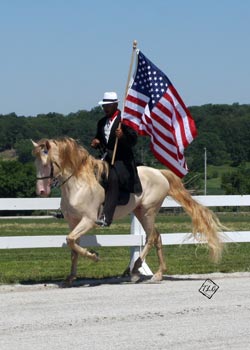 Wrangler is a beautiful smoky crème 5 year old stallion with a fantastic temperament!  He is a horse with a lot of talent.  He has an easy going nature about him and takes everything in stride.  He carries the flag with pride, performs well in trail obstacle, and wins on the rail.  He has a beautiful canter in the Open Four Gait Class.   In 2010 Wrangler was the RMH Show Pleasure Kentucky State Champion, the UMH Super Horse Award Winner, and the KMSHA Al Prewitt Versatility Award winner.  We are excited to have this talented stallion in our barn.  If you are looking to add a little color to your herd, take a look at Wrangler.  He is quadruple registered as well.  We know you’ll be as impressed as we are.   He is owned by Jim and Kathy Wilkerson from Wappapello, MO and he’s being trained and shown by Michael Butler.  For more information, see his pedigree on the stallion page.UMH North Carolina State Championship - Classic Pleasure 
Stallions- 3rdUMH North Carolina State Championship  -  Open 4 Gait  -  1stUMH Carson Masters Spring Premier  -  Adult Trail Obstacle  -  5thUMH Carson Masters Spring Premier  -  Stallions Classic  -  5thUMH Carson Masters Spring Premier  -  Novice Classic  -  1st  -  Megan RyanUMH Carson Masters Spring Premier  -  Open 4 Gait  -  1stSelected as a Finalist for ACTHA’s America’s Favorite Trail HorseUMH Stidham Memorial  -  Open 4 Gait  -  1stUMH Ladies Auxiliary  -  Trail Obstacle  -  5thUMH Ladies Auxiliary  -  Open 4 Gait  -  1stUMH Ladies Auxiliary  -  Stallions Classic  -  1stUMH Ladies Auxiliary  -  Classic Championship  -  3rdUMH Ladies Auxiliary - Versatility Award - 2ndUMH Bourbon County  -  Stallions Classic -  3rdUMH Bourbon County  -  Open 4 Gait  -  4thUMH KY State Championship –  Open 4 Gait  -  2ndUMH KY State Championship – Trail Obstacle -  4thRMH KY State Championship   -  4 & 5 YO Show Pleas.  -  3rdRMH KY State Championship   -  Show Pleasure Stallions  -  3rdRMH Tavares Championship  -  Amateur Show Pleas.  -  3rd  -   JimRMH Tavares Championship  -  4 & 5 YO Show Pleas.  -  2ndRMH Tavares Championship  -  Show Pleas. Championship  -  4thUMH/NWHA Gaited Jubilee  -  Trail Obstacle  -  2ndUMH/NWHA Gaited Jubilee  -  Stallions Classic  -  2ndUMH/NWHA Gaited Jubilee  -  Open 4 Gait  -  1st  -  RobertUMH Summer Celebration  -  Trail Obstacle  -  5thUMH Summer Celebration  -  Open Four Gait  -  1stRMH International  -  Adult Trail Obstacle  -  8th (30 entries)RMH International  -  5+ Stallions Conformation  -  10thUMH World Show  -  Pro-Am Classic  -  4thUMH World Show  -  Trail Obstacle Novice Horse and Rider  -  1stUMH World Show  -  Open 4 Gait  -  3rdRMH Show Pleasure Stallions  -  3rdRMH Show Pleasure Championship  -  2ndUMH High Points  -  Open 4 Gait  -  1stUMH High Points  -  Stallions Classic Pleasure  -  2nd[top of page]Blueberry Wine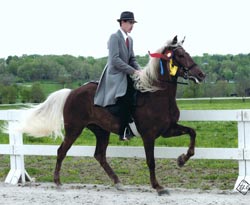 A thrill to watch and a pleasure to ride, Blueberry Wine will continue her show career this year.  She is a beautiful mare that is strong and consistent in her gait.  Blueberry’s temperament is exceptional.  She was the UMH Classic Pleasure Championship High Point award winner in 2010 as well as being a member to the Rocky Mountain Quadrille for the World Equestrian Games.   Look for her in versatility events, Classic Pleasure under saddle classes, amateur, and juvenile classes.  Blueberry is owned by Steve Heuslein of LaCrescent, MN and is trained by Charlie DeAtley.UMH Al Prewitt Memorial Horse Show  -  Open Amateur Classic Pleasure  -  2nd  -   SteveUMH Al Prewitt Memorial Horse Show  -  Classic Pleasure Championship  -  4th UMH North Carolina State Championship  -  4+ Open Conformation  -  5thUMH North Carolina State Championship  -  Adult Trail Obstacle  -  3rdUMH North Carolina State Championship  -  Classic Pleasure Championship  -  3rdUMH North Carolina State Championship  -  Juvenile 12 – 17  -  2nd  -  Thomas HowardUMH Carson Masters Spring Premier  -  Youth 12 – 17 Classic  -  2nd  -  ThomasUMH Carson Masters Spring Premier  -  Classic Pleasure Championship  -  5thNorth Middletown - Lead line  -  Ruby North Middletown - Mares Classic Pleasure  2ndNorth Middletown - Juvenile 12 – 17 Classic  -  Thomas  -  1stNorth Middletown - Classic Pleasure Championship  -  4thUMH Ladies Auxiliary  -  Mares Classic  -  2ndUMH Bourbon County  -  Lead Line  - 1st  -  RubyUMH Bourbon County  -  Youth 12 – 17 Classic  -  4th  -  ThomasUMH Bourbon County  -  Mares Classic Pleasure  -  3rdUMH KY State Championship – Trail Obstacle -  1stUMH KY State Championship –  Am Classic  -  3rd   -  SteveUMH KY State Championship – Mares  Classic  -  4thUMH KY State Championship –  Adult Versatility Award  -  1stRMH KY State Championship   -  5 YO & Over Conf.  -  5thRMH KY State Championship   -  Show Pleas. Mares  -  2ndRMH KY State Championship   -  Show Pleas. Championship  -  3rdRMH Tavares Championship  -  Show Pleas. Mares   -  3rdRMH Tavares Championship  -  Show Pleas. Championship  -  1stUMH/NWHA Gaited Jubilee  -  Mares Classic  -  2ndUMH/NWHA Gaited Jubilee  -  Classic Pleas. Championship  -  2ndUMH/NWHA Gaited Jubilee  -  Trail Obstacle  -  4thUMH TN State Championship  -  Mares Classic  -  2ndUMH TN State Championship  -  Adult Trail Obstacle  -  4thUMH Summer Celebration  -  Trail Obstacle  4thRMH OH State Championship  -  Show Pleasure Mares  -  2ndRMH OH State Championship  -  Show Pleasure Championship  -  2ndRMH Charles Kilburn Memorial  -  Charles Kilburn Championship  -  2ndRMH International  -  5-8 YO Amateur Show Pleasure  -  2ndRMH International  -  5-8 Mares Show Pleasure  -  1stRMH International  -  Mares Show Pleasure Championship  -  4thRMH International  -  Show Pleasure Championship  -  6thRMH International  -  5+ Mares & Geldings Conformation  -  5thKMSHA International  -  Men’s Open Classic  -  4thKMSHA International  -  Mare/Gelding 5-6 YO Classic  -  5thKMSHA International  -  Mare/Gelding Classic Pleasure Championship  -  2ndKMSHA International  -  Adult Trail Obstacle  -  2ndRMH Show Pleasure Mares  -  2ndRMH Show Pleasure Championship  -  2nd UMH High Points  -  Adult Trail Obstacle  -  3rdUMH High Points  -  Mares Classic Pleasure  -  2ndUMH High Points  -  Classic Pleasure Championship  -  3rd[top of page]Well Armed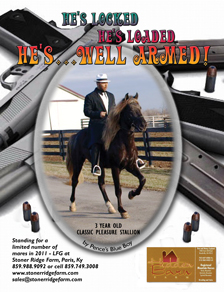 Sired by Pence’s Blue Boy, Well Armed is making his show ring debut in 2011.  He has a boat load of talent and with his breeding he is sure to be something special.  He has an awesome temperament, gait, and conformation.  He’s surefooted and sweet.  We are looking forward to seeing his full potential unfold.  Well Armed is owned by Don & Nancy Copland and is being trained by Michael Butler.North Middletown - 3 Year Old Stallions/Geldings  -  3rdUMH Stidham Memorial  -  3 YO Stallions/Geld. Classic  -  4thUMH Ladies Auxiliary  -  3 YO Stallions/Geld. Classic  -  3rdUMH Summer Celebration  -  2 & 3 YO Trail Pleasure  -  4thUMH Summer Celebration  -  2 & 3 YO Conformation  -  4thUMH World Show  -  2-3 YO Trail Stallions/Geldings  -  4thUMH World Show  -  2-3 YO Stallions/Geldings In-Hand  -  4thUMH World Show  -  Western Pleasure  Jr. Horse  -  2ndUMH World Show  -  Trail Obstacle Jr. Horse  -  4thUMH World Show  -  Trail Obstacle Novice Horse & Rider  -  2ndUMH World Show  -  Men’s Trail Pleasure  -  4thRMH International  -  3 YO Western Pleasure  -  1stRMH International  -  3 YO Stallions Conformation  -  5thRMH International  -  3 YO Stallions Trail Pleasure  -  2ndRMH International  -  3 YO Stallions Show Pleasure  -  4th[top of page]Branson Blue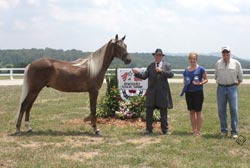 An up and coming 3 year old, Branson exudes talent on every level.  He was the UMH 2 Year Old Classic High Point winner in 2010.  He is calm and easy going as he works his way through trail obstacle and is a beauty as he stands for inspection during conformation classes.  In 2011 Branson has moved to the  3 – 4 year old Park Division.  If you crave excitement, he is one to watch.  His natural talent is awesome!  Branson is owned by Steve Heuslein, LaCrescent, MN and is trained by Charlie DeAtley.UMH Al Prewitt Memorial Horse Show  -  3 & 4 YO Park Pleasure  -  1stUMH North Carolina State Championship  -  Adult Trail Obstacle  -  7thUMH North Carolina State Championship  -  2 & 3 YO Open Conformation  -  1stUMH North Carolina State Championship  -  Adult Versatility  -  4thUMH Carson Masters Spring Premier  -  3 & 4 YO Park  -  4thUMH Carson Masters Spring Premier  -  2 & 3 YO Open Conf.  -  3rdNorth Middletown - 3 & 4 Year Old Park  -  1stUMH Ladies Auxiliary  -  3 & 4 YO Open Park  -  4thUMH Ladies Auxiliary  -  2-3 YO Open Conformation  -  3rdUMH Bourbon County  -  3 & 4 YO Park  -  3rdUMH KY State Championship – 3 & 4 YO Park  -  4thUMH KY State Championship – 2 & 3 YO Conformation  -  4thUMH KY State Championship –  Pro Am Park  -  3rd  -  Charlie & SteveUMH KY State Championship –  Adult Versatility Award  -  4thUMH/NWHA Gaited Jubilee  -  2 & 3 YO Conformation  -  2ndUMH TN State Championship  -  3 & 4 YO Open Park  -  2ndUMH TN State Championship  -  Adult Trail Obstacle  -  3rdUMH TN State Championship  -  2-3 Jr. Conformation  -  2ndUMH TN State Championship  -  Adult Versatility  -  3rdUMH Summer Celebration  -  3 & 4 YO Park  -  2ndUMH Summer Celebration  -  2 & 3 YO Conformation  -  2ndUMH Summer Celebration  -  Pro-Am Park  -  1st  -  Charlie & SteveUMH Summer Celebration  -  Adult Versatility  -  2ndUMH World Show  -  2-3 YO Stallions & Geldings In-Hand  -  6thUMH World Show  -  3-4 YO Stallions & Geldings  Park  -  5thUMH World Show  -  4 & Under Western Pleasure Jr. Horse  -  3rdUMH World Show  -  Trail Obstacle Jr. Horse  -  1stRMH International  -  3 YO Amateur Show Pleasure  -  4th  -  SteveRMH International  -  3 YO Mares & Geldings Conformation  -  2ndRMH International  -  3 YO Conformation Championship  -  3rdRMH International  -  Conformation Grand Champ.  -  8thRMH International  -  3 YO Geldings Show Pleasure  -  2ndRMH International  -  Geldings Championship Show Pleasure  -  2ndRMH International  -  Show Pleasure Grand Championship  -  5thRMH International  -  Sam Tuttle Memorial AwardKMSHA International  -  Mare/Gelding 2-3 YO Conformation  -  5thUMH High Points  -  3-4 YO Open Park Pleasure  -  1stUMH High Points  -  2-3 YO Open Conformation[top of page]Sam's Little Buddy 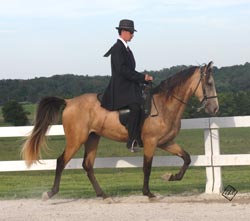 A rare silver buckskin, Buddy has many talents even at his young age.  He is a balanced mover under saddle or as he cantering around the ring in the Open 4 Gait class.  He picks his way carefully through trail obstacle and takes care of his owner when they show in the amateur or novice classes.  Buddy is sure and steady.  We’re looking forward to him being part of the SRF line-up again this year.  Buddy is owned by Tim and Marcia Spencer.  He’s trained by Robert Lawson.UMH Al Prewitt Memorial Horse Show  -  2 & 3 YO Open Trail Pleasure  -  2ndUMH Al Prewitt Memorial Horse Show  -  Novice Rider Open Trail  -  2nd  -  TimUMH North Carolina State Championship  -  Open 4 Gait  -  4thUMH North Carolina State Championship  -  2 & 3 YO Open Trail Pleasure  -  3rd  -  TimUMH Carson Masters Spring Premier -  2 & 3 YO Trail  -  5th  -  TimUMH Stidham Memorial  -  Geldings Trail  -  2ndUMH Stidham Memorial  -  Amateur Trail  -  3rd  -  TimUMH Stidham Memorial  -  Novice Trail  -  1st  -  TimUMH Stidham Memorial  -  Open 4 Gait  -  4thUMH Ladies Auxiliary  -  Amateur Trail  -  5th  -  TimUMH Ladies Auxiliary  -  Open Novice -  3rdUMH Bourbon County  -  Open Amateur Trail  -  1stUMH Bourbon County  -  Open Novice Trail  -  2ndUMH Bourbon County  -  Geldings Trail  -  3rdUMH High Points  -  Novice Trail  -  3rd  -  Tim SpencerUMH High Points  -  2-3 YO Trail Pleasure[top of page]RRF Gold Nugget2009 Sam Tuttle Memorial Award winner RRF Gold Nugget has come out strong again in 2011.  He won the Al Prewitt Performance Award for the second year in a row in North Carolina.  His excellent versatility skills allow him to be competitive in Conformation, Trail Obstacle, Open Driving, Pro-Am, and in on-the-rail classes.  His owner, Steve Heuslein from LaCrescent, MN, shows him in the Open Amateur Classic Division as well.   He is being trained by Michael Butler.  Look for this beautiful palomino in the show ring this year.  He is truly a joy to watch.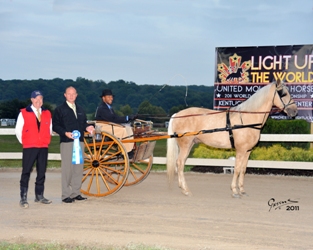 UMH Al Prewitt Memorial Horse Show  -  Men’s Open Classic Pleasure  -  4thUMH North Carolina State Championship  -  4+ Conformation  -  6thUMH North Carolina State Championship  -  Adult Trail Obstacle  -  1stUMH North Carolina State Championship  -  Geldings Classic  -  2ndUMH North Carolina State Championship  -  Adult Versatility  -  5th UMH North Carolina State Championship  -  Classic Pleasure Championship  -  5thUMH Al Prewitt/North Carolina State Championship - Al Prewitt Performance Award UMH Carson Masters Spring Premier  -  Adult Trail Obstacle  -  3rdUMH Carson Masters Spring Premier  -  Pro-Am Classic  -  3rdUMH Carson Masters Spring Premier  -  Geldings Classic  -  3rdUMH Ladies Auxiliary  -  Geldings Classic  -  1stUMH Ladies Auxiliary  -  Trail Obstacle  -  3rdUMH Ladies Auxiliary  -  Pro-Am Classic  -  3rd  -  Steve & CharlieUMH Ladies Auxiliary  -  Classic Championship   -  4thUMH Ladies Auxiliary - Versatility Award - 3rdUMH Bourbon County  -  Geldings Classic  -  3rdRMH KY State Championship   -   5 YO & Over Conf.  -  4thRMH KY State Championship   -  Youth (12-17) Show Pleas.  -  2nd  -  ThomasRMH KY State Championship   -  Show Pleas. Geldings  -  2ndRMH KY State Championship   -  Youth (7-17) Show Pleas. Championship  -  2ndRMH Tavares Championship  -  5 YO & Over Conf.  -  5th  -  KimRMH Tavares Championship  -  Youth (12-17) Show Pleas.  -  5th  -  ThomasRMH Tavares Championship  -  Show Pleas. Geldings  -  2ndRMH Tavares Championship  -  Youth (7-17) Show Pleas. Championship  -  3rdUMH/NWHA Gaited Jubilee  -  Trail Obstacle  -  5thUMH TN State Championship  -  4+ Conformation  -  6th UMH TN State Championship  -  Adult Trail Obstacle  -  1st  UMH TN State Championship  -  Geldings Classic  -  3rdUMH TN State Championship  -  Classic Pleasure Champ.  -  6thUMH TN State Championship  -  Juve. 12 – 17 Classic  -  4th  -  ThomasUMH TN State Championship  -  Adult Versatility  -  5thUMH Summer Celebration  -  Trail Obstacle  -  3rdUMH Summer Celebration  -  Pro-Am Classic  -  3rd  -   Mike & SteveUMH Summer Celebration  -  Adult Versatility  -  5thRMH OH State Championship  -  Show Pleasure Geldings  -  1stRMH OH State Championship  -  Show Pleasure Championship  -  1stRMH Charles Kilburn Memorial  -  Show Pleasure Geldings  -  1stRMH Charles Kilburn Memorial  -  Charles Kilburn Championship  -  3rdUMH World Show  -  4+ Geldings In-Hand  -  3rdUMH World Show  -  Pro-Am Classic  -  5th  -  Kim & RobertUMH World Show  -  Regional Am. Classic  -  2nd  -  SteveUMH World Show  -  Trail Obstacle Sr. Horse  -  6thUMH World Show  -  Trail Obstacle  Novice Horse and Rider  -  3rdUMH World Show  -  Open Pleasure Driving  -  1stRMH International  -  Men’s Amateur Show Pleasure  -  1st  -  SteveRMH International  -  5+ Mares & Geldings Show Pleasure  -  1stRMH International  -  Pleasure Driving  -  1stRMH International  -  Geldings Show Pleasure Championship  -  5thKMSHA International  -  Mare/Gelding 4 YO + Conformation  -  4thKMSHA International  -  Mare/Gelding 7 YO + Classic  -  3rdKMSHA International  -  Adult Trail Obstacle  -  2ndKMSHA International  -  Driving  -  1st (Unanimous)KMSHA International  -  7 + YO Conformation Championship  -  3rdRMH Show Pleas. Geld.  -   1stRMH Conformation (5 Years & Older)  -  4th UMH High Points  -  Geldings Classic Pleasure  -  1stUMH High Points  -  Adult Trail Obstacle  -  2nd[top of page]HP’s Ticket to RideMany folks may remember a very talented mare shown a few years ago by Charlie - My Best Friend Gail.   T.K. is a cross between this outstanding mare and Merry Go Blue.  Three year old T.K. is an up and coming colt that is very impressive.  He’s well balanced and sure footed.  He is consistent in his gait and has so many qualities . . .  you’ll definitely want to see this impressive fella.  We’re looking forward to watching his strengths unfold this year.  T.K. is owned by Scott and Barrie Hughes.  He’s being trained by Charlie DeAtley.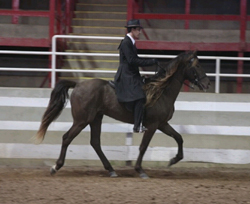 UMH Al Prewitt Memorial Horse Show  -  2 & 3 YO Open Trail Pleasure  -  4thUMH North Carolina State Championship  -  2 & 3 YO Open Trail Pleasure  -  1stUMH Carson Masters Spring Premier  -  2 & 3 YO Trail Pleasure  -  2ndUMH Ladies Auxiliary  -  2 & 3 YO Open Trail  -  2ndUMH KY State Championship – 2 & 3 YO Trail  -  3rdUMH KY State Championship – Trail Pleasure Championship  -  4thUMH/NWHA Gaited Jubilee  -  2 & 3 YO Open Trail  -  2ndUMH TN State Championship  -  4 + Conformation  -  3rd  -  LisaUMH TN State Championship  -  Open Western  -  5th  -  MikeUMH TN State Championship  -  CTP Mares  -  3rd  UMH TN State Championship  -  Adult Trail Obstacle  -  6thRMH TN State Championship  -  Open CTP  -  1stUMH TN State Championship  -  CTP Championship  -  5th  -  RobertUMH TN State Championship  -  Adult Versatility  -   4thUMH TN State Championship  -  Stallions Trail Pleasure  -  4th UMH TN State Championship  -  2-3 YO Open Trail  -  2ndUMH Summer Celebration  -  2 & 3 Yo Trail  -  3rdUMH World Show  -  Open 2-3 YO Trail Pleasure Stallions/Geldings  -  3rdUMH World Show  -  Open 2-3 YO Open Trail Pleasure World Grand Ch. -  4thRMH International  -  Men’s Trail Pleasure  -  10thRMH International  -  3 YO Stallions Trail  -  3rdKMSHA International  -  Stallions Trail  3-4 YO  -  4thUMH High Points  -  2-3 YO Trail Pleasure  -  1st[top of page]My Sweet Sydney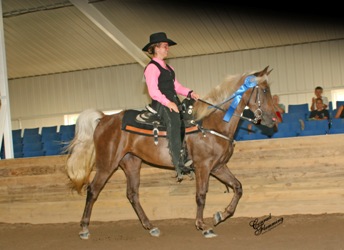 Five year old Sydney, demonstrated her talent last year when she won the RMH International Open Western class with a professional and won the Amateur Trail Pleasure Class with her owner by unanimous decision.  Sydney is intelligent and curious.  She is a beauty as well.  We are looking forward to working with Sydney as she shows this year in versatility events in the Country Trail Division with her trainer, Charlie DeAtley, and with her owner, Steve Heuslein, LaCrescent, MN. UMH Al Prewitt Memorial Horse Show  -  Open Amateur Country Trail Pleasure  -  2nd  -  SteveUMH Al Prewitt Memorial Horse Show  -  Open Western Pleasure  -  5th  -  Mike ButlerUMH Al Prewitt Memorial Horse Show  -  Country Trail Pleasure Championship  -  2nd UMH North Carolina State Championship  -  Open Western  -  5th  -  Mike UMH North Carolina State Championship  -  Country Trail Pleasure Mares  -  3rdUMH North Carolina State Championship  -  Adult Trail Obstacle  -  6thUMH Carson Masters Spring Premier  -  Adult Trail Obstacle  -  4thUMH Carson Masters Spring Premier  -  Pro-Am  -  3rd  -  Charlie & SteveUMH Carson Masters Spring Premier  -  Amateur CTP  -  2nd  -  Steve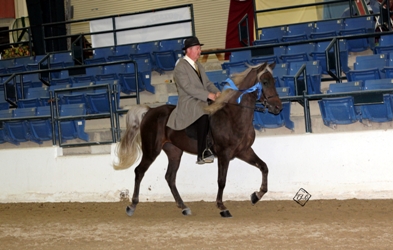 UMH Carson Masters Spring Premier  -  Mares CTP  -  4thUMH Ladies Auxiliary  -  Open Western  -  3rd  -  MichaelUMH Ladies Auxiliary  -  Mares CTP  -  5thUMH Ladies Auxiliary  -  Trail Obstacle  -  4thUMH Ladies Auxiliary  -  Open Amateur CTP  -  3rdUMH Ladies Auxiliary - Versatility Award - 4thUMH Bourbon County  -  Mares Country Trail  -  4thUMH KY State Championship – Amateur CTP  -  1st  -  SteveUMH KY State Championship – Pro Am CTP  -  2nd   -  Charlie & SteveUMH KY State Championship –  Mares CTP  -  2nd  UMH KY State Championship –  Adult Versatility Award  -  5thRMH KY State Championship   -  Country Trail Pleas. Mares  -  1stRMH KY State Championship   -  Working Trail Pleas. w/Obstacles  -  2ndRMH KY State Championship   -  Country Trail Pleas. Championship  -  1st  -   RobertRMH Tavares Championship  -  Country Trail Pleas. Mares  -  1stRMH Tavares Championship  -  Working Trail Pleas. w/Obstacles  -  3rd  -  MikeRMH Tavares Championship  -  Country Trail Pleas. Championship  -  2nd  - RobertUMH Summer Celebration  -  Trail Obstacle  -  2ndUMH Summer Celebration  -  Pro-Am Country Trail  -  4th  -  Charlie & SteveUMH Summer Celebration  -  Amateur CTP  -  4th  -  SteveUMH Summer Celebration  -  Adult Versatility  -  4thRMH OH State Championship  -    Western Pleasure  -  3rdRMH OH State Championship  -  Country Trail Pleasure Mares  -  3rdRMH OH State Championship  -  Country Trail Pleasure Champ.  -  3rdRMH Charles Kilburn Memorial  -  Western Pleasure  -  4thRMH Charles Kilburn Memorial  -  Country Trail Pleasure Mares  -  4thUMH World Show  -  Regional CTP  -  4th  -  SteveUMH World Show  -  4+ Mares In-Hand  -  5thUMH World Show  -  Amateur CTP World Grand Champ.  -  5thRMH International  -  Amateur Country Trail  -  3rdRMH International  -  Men’s Country Trail Pleasure  -  1st  -  SteveRMH International  -  5+ Mares & Geldings Country Trail  -  4thRMH International  -  Mares Country Trail Championship  -  5th  -  RobertRMH International  -  5+ Mares & Geldings Conformation  -  4thRMH International  -  Country Trail Pleasure Grand Championship  -  4thRMH International  -  Open Western Pleasure  -  4thRMH International  -  Adult Trail Obstacle  -  4thRMH International  -  Conformation Grand Championship  -  9thRMH International  -  5+ Conformation Championship  -  4thKMSHA International  -  Open Western Pleasure  -  4thKMSHA International  -  Open CTP  -  3rdRMH Country Trail Pleas. Mares  -  2ndRMH Western Pleasure  -  2ndRMH Working Trail w/Obst.  -  Michael  -  2ndRMH CTP Championship  -  Robert  -  2ndUMH High Points  -  Amateur Country Trail Pleasure  -  2nd   -  SteveUMH High Points  -  Mares Country Trail Pleasure  -  3rdUMH High Points  -  Open Western  -   3rd UMH High Points   [top of page]HBF Furious RevengeStyle baby style is what you’ll see with three year old Furious Revenge better known as “Duncan” around the barn.  He has conformation that allows him to move well under saddle and really get your attention in the show ring.  He will be showing in the Classic Pleasure Division.  You won’t want to miss this youngster’s exciting performances. Duncan is owned by Don and Nancy Copland and is being trained by Robert Lawson.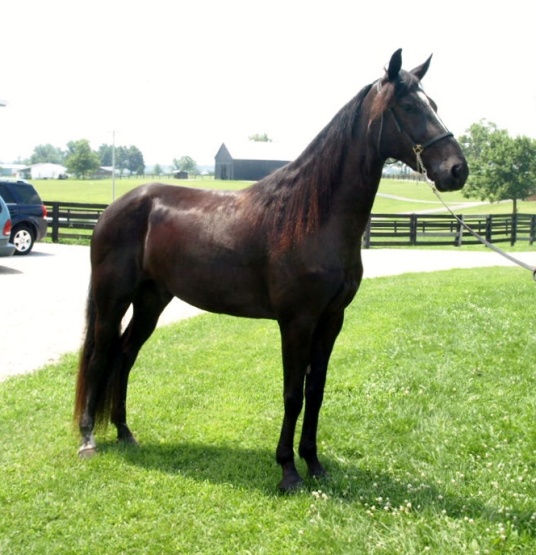 UMH Al Prewitt Memorial Horse Show  -  3 YO Stallions & Geldings Classic  -  4thUMH North Carolina State Championship  -  GAYP Gaited  -  1stUMH Carson Masters Spring Premier  -  3 YO Stallions/Geld  -  5thNorth Middletown - 3 Year Old Stallions/Geldings  -  5thUMH Stidham Memorial  -  3 YO Stallions/Geld. Classic  -  5thUMH Ladies Auxiliary  -  3 YO Stallions/Geld. Classic  -  4thUMH Summer Celebration  -  3 YO Stallions & Geldings Classic  -  5thUMH Summer Celebration  -  Geldings Classic Pleasure  -  5thUMH World Show  -  Classic Pleasure Novice Horse  -  2ndUMH World Show  -  3 YO Classic  Stallions/Geldings  -  4thUMH World Show  -  3 YO Classic World Grand Champ  -  2ndRMH International  -  3 YO Geldings Show Pleasure  -   4th[top of page]LRR Jimmy JoeExcitement is generated when Jimmy Joe enters the ring.  He has a style and quality all his own.  His presence is eye-catching as he shows in the Classic Pleasure Division.  Jimmy Joe is co-owned by Tim & Marcia Spencer and the Howards:  Timmy, Fran, and Thomas.  They will be showing him in novice, amateur, and juvenile classes.  He is being trained by Charlie DeAtley.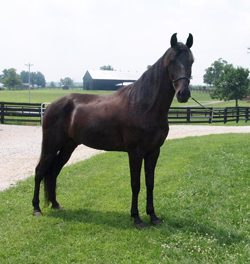 UMH Al Prewitt Memorial Horse Show  -  SE Regional Classic Pleasure  -  2ndUMH North Carolina State Championship  -  GAYP Gaited  -  2ndUMH Carson Masters Spring Premier  -  Geldings Classic  -  5thUMH Ladies Auxiliary  -  Geldings Classic  -  2ndUMH Ladies Auxiliary  -  Hats Off to Charlie  . . .  -  2ndUMH Bourbon County  -  Geldings Classic  -  4thUMH Summer Celebration  -  Geldings Classic  -  5thUMH World Show  -  Open Classic Pleasure Novice Horse  -  5thUMH World Show  -  Open Men’s Classic Pleasure  -  6thRMH International  -  5-8 YO Geldings Show Pleasure  -  4thRMH International  -  Men’s Show Pleasure  -  8th[top of page]Pepper’s Capital Venture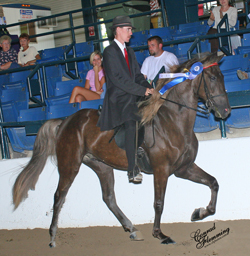 Capital Venture made his show-ring debut during the Kentucky State Championship in 2008 at the new Kentucky Equestrian Center in Winchester. He did a great job! Venture is fluid and exciting to watch. He has an outstanding gait and a beautiful flowing mane. We’re going to enjoy watching this 5 year old in 2011. He is talented and accomplished – winning a High Point Award in both years of showing.  Watch for him in the Open Geldings and other Classic Pleasure  classes this year.  We’re sure you’ll like what you see! Capital Venture is owned by Steve Heuslein, LaCrescent, MN and trained by Charlie DeAtley. UMH North Carolina State Championship  -  Geldings Classic Pleasure  -  4thUMH Carson Masters Spring Premier  -  Geldings Trail  -  3rdUMH Stidham Memorial  -  Geldings Trail  -  4thUMH Ladies Auxiliary  -  Geldings Trail  -  4thUMH Bourbon County  -  Geldings Trail  -  4thUMH KY State Championship – Geldings Trail  -  4thUMH KY State Championship – Men’s Open Trail  -  5thUMH KY State Championship –  Pro Am Trail  - 5th -  Charlie & SteveUMH TN State Championship  -  Geldings Trail  -  2ndUMH TN State Championship  -  Men’s Open Trail  -  1stRMH TN State Championship  -  Open Trail Pleas.  -  2ndUMH Summer Celebration  -  Geldings Trail Pleasure  -  4thUMH Summer Celebration  -  Men’s Open Trail  -  5thUMH Summer Celebration  -  Pro-Am Trail  -  5thRMH International  -  Men’s Amateur Trail  -  8thRMH International  -  5-8 YO Geldings TrailUMH World Show  -  4+ Trail Pleasure Geldings  -  4thUMH High Points  -  Geldings Trail  -  3rd[top of page]Silver’s Blue Plate Special    (see more)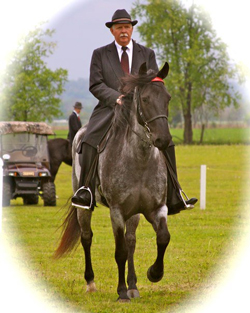 Affectionately called “Penny” around the barn, this filly is accomplished in Western, Under Saddle, Conformation, Trail Obstacle, Gaited Dressage, as well as having a lovely canter.  She was started by Robert using the Foundation First Rocky Mountain Horse Training TM system for which he has become so well known. Penny went through the program effortlessly demonstrating intelligence and a willing attitude.  Since that time, Penny has had many great accomplishments.  She was the gaited horse selected by Gill Merrick, U.S.A. Dressage Olympic Team Leader, as the World Show Gaited Dressage demo horse.  After riding her in the exhibition, Gill absolutely raved about the quality of her canter.  She had a great year in 2008 culminating the Super Horse Award.  She was re-entered into training here at Stoner Ridge Farm for competition again in 2010 and continues to be ridden and trained by Robert.  Penny is also for sale.  Please contact Robert for additional information 859.749.3008.UMH Al Prewitt Memorial Horse Show  -  Novice Rider Trail  -  5th  -  KimUMH North Carolina State Championship  -  Open 4 Gait  -  5thUMH Carson Masters Spring Premier  -  Adult Trail Obstacle  -  2nd  -  KimUMH Carson Masters Spring Premier  -  Open Four Gait  -  3rd  -  KimUMH Carson Masters Spring Premier  -  Youth 17 & Under Equitation 2nd  -  Paige DennistonNorth Middletown - Amateur Country Trail  -  Kim  -  2ndUMH Stidham Memorial  -  Mares CTP  -  3rd  -  KimUMH Stidham Memorial  -  Open 4 Gait  -  5th  -  KimUMH Ladies Auxiliary  -  Youth 17 & Under Western  -  2ndUMH Ladies Auxiliary  -  Pro-Am CTP  -  4th   -  Robert & KimUMH Ladies Auxiliary  -  Adult Trail Obstacle  -  2nd  -  KimUMH Ladies Auxiliary  -  Youth Showmanship  -  1stUMH Ladies Auxiliary  -  Open 4 Gait  -  4thUMH Ladies Auxiliary  -  Youth 17 & Under Equitation  - 2ndUMH Ladies Auxiliary -   Versatility Award - 5thUMH Ladies Auxiliary - Youth Versatility Award - 1st - LaurenUMH Bourbon County  -  Open 4 Gait  -  3rd  -  KimUMH KY State Championship – Youth 17 & Under Showmanship  -  1st  -  LaurenUMH KY State Championship –  Youth 17 & Under Western  -  2nd  -  LaurenUMH KY State Championship  -  Youth Versatility  -  2nd  -  LaurenUMH Summer Celebration  -  Youth 12-17 Trail Obstacle  -  1st  -  LaurenUMH Summer Celebration  -  Open Four Gait  -  4th  -  KimUMH Summer Celebration  -  Showmanship  -  1st  LaurenUMH Summer Celebration  -  Youth Versatility AwardUMH World Show  -  Trail Obstacle Youth 17 & Under  -  2nd  -  LaurenUMH World Show  -  Open Amateur Trail Obstacle  -  1st  -  KimUMH World Show  -  Youth 17 & Under Showmanship  -  2nd  -  Lauren[top of page]FR's Derby Blue UMH Carson Masters Spring Premier  -  4 YO +  Open Conf.  -  2nd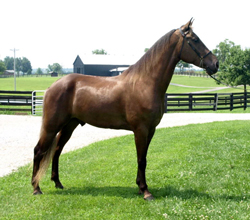 UMH Carson Masters Spring Premier  -  Stallions/Geld CTP  -  3rdUMH Stidham Memorial  -  Open CTP Stallions/Geldings  -  1stUMH Ladies Auxiliary  -  Open 4 Gait  -  5thUMH Bourbon County  -  Open 4 Gait  -  5thUMH Bourbon County  -  Stallions/Geld CTP  -  5thUMH KY State Championship – Stallions/Geld. CTP  -  2ndUMH KY State Championship –  4 + Conformation  -  3rdUMH KY State Championship –  Open 4 Gait  -  4thUMH KY State Championship –  CTP Championship  -  4thUMH KY State Championship –  Adult Versatility Award  -  2ndRMH KY State Championship   -   Jr. Conf. 3 & 4 YO  -  4thRMH KY State Championship   -  Country Trail Pleas. Geldings  -  2ndRMH KY State Championship   -  Country Trail Pleas. Championship  -  3rd  -  MikeRMH Tavares Championship  -  Jr. Conf. 3 & 4 YO  -  2ndRMH Tavares Championship  -  Country Trail Pleas. Geldings  -  3rdUMH/NWHA Gaited Jubilee  -  4+ Open Conformation  -  4thUMH/NWHA Gaited Jubilee  -  Open 4 Gait  -  4thUMH/NWHA Gaited Jubilee  -  Stallions/Geldings CTP  -  4thUMH TN State Championship  -  Open Four Gait  -  1stUMH TN State Championship  -  Adult Trail Obstacle  -  5thUMH TN State Championship  -  CTP Stallions/Geld.  -  2ndUMH TN State Championship  -  4+ Conformation  -  4thUMH TN State Championship  -  Adult Versatility  -  2ndUMH World Show  -  4+ Geldings In-Hand  -   2ndUMH World Show  -  Trail Obstacle Jr. Horse  -  2ndUMH World Show  -  Open 4 Gait  -  2ndKMSHA International  -  Open 4 Gait  -  2ndRMH Junior Conformation (3 & 4 Year Olds)  -  2ndRMH Country Trail Pleas. Geld.  -  3rdRMH CTP Championship  -  Derby  -  3rdUMH High Points  -  Stallions/Geldings CTP  -  3rdUMH High Points  -  4+ YO Conformation  -  3rd[top of page]Totally Swept Away UMH Carson Masters Spring Premier  -  Novice Classic  -  3rd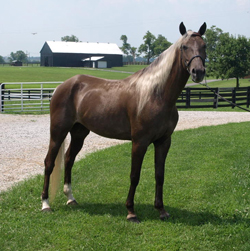 UMH Carson Masters Spring Premier  -  Youth 12 – 17 Classic  -  4th  - LaurenUMH Ladies Auxiliary  -  Youth 12 – 17 Classic  -  Lauren  -  5thUMH Ladies Auxiliary  -  14.3 & Under Classic  -  3rd  -  KimUMH Bourbon County  -  Open Amateur Classic  -  5th  -  Kim UMH KY State Championship – Novice Classic  -  1st  - KimUMH KY State Championship –  Youth 17 & Under Equitation -  1st  -  LaurenRMH KY State Championship   -  Amateur Show Pleas.  -  3rd  -  KimRMH KY State Championship   -  Amateur Show Pleas. Championship  -  2ndRMH Tavares Championship  -  Amateur Show Pleas.  -  4th  -  KimUMH TN State Championship  -  Novice Classic  -  1st  -  KimRMH TN State Championship  -  Open Amateur Show Pleas.  -  3rd  UMH TN State Championship  -  Juve. 17 & Under Classic Champ. -  ThomasUMH Summer Celebration  -  Novice Classic  -  2nd  -  KimUMH Summer Celebration  -  Youth 12 – 17 Equitation  -  2nd  -  LaurenUMH World Show  -  Novice Rider Classic Pleasure  -  2nd  -  KimUMH World Show  -  Equitation  -   17 & Under  -  1st  -  LaurenRMH International  -  5-8 YO Amateur Show Pleasure  -  5th  -  KimRMH International  -  Ladies Amateur Show Pleasure  -  10th  -  KimRMH Ladies Show Pleasure  -  Kim  -  4thRMH Amateur Show Pleas.  -  Kim  -  4th[top of page]Gobel's Wind ChillUMH Carson Masters Spring Premier  -  Youth 12 – 17 CTP  -  2nd  -  Thomas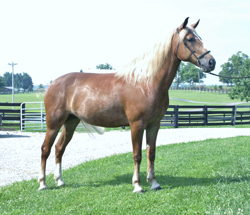 UMH Carson Master’s Spring Premier  -  Mares CTP  -  5thUMH Stidham Memorial  -  Mares CTP  -  1stUMH Ladies Auxiliary  -  Youth 12 – 17 CTP  -  1st  -  ThomasUMH Ladies Auxiliary  -  Pro-Am CTP  -  1st  -  Liz & MichaelUMH Ladies Auxiliary  -  Mares CTP  -  1stUMH Ladies Auxiliary  -  Amateur CTP  -  2ndUMH Ladies Auxiliary  -  CTP Championship  -  1UMH Bourbon County  -  Mares CTP  -  2ndUMH Bourbon County  -  Country Trail Championship  -  2ndUMH KY State Championship – Pro Am CTP  -  1st  -  Mike & LizUMH KY State Championship – Amateur CTP  -  2nd  -  LizUMH KY State Championship –  12 – 17 Youth CTP  -  1st  -  ThomasUMH KY State Championship – Mares CTP  -  1stUMH KY State Championship –  CTP Championship  -  2ndUMH Summer Celebration  -  Pro-Am CTP  -   2nd  -  Mike & LizUMH Summer Celebration  -  Amateur CTP  -  1st  -  LizUMH Summer Celebration  -  Mares CTP  -  2ndUMH Summer Celebration  -  Youth 12-17 CTP  -  1st  -  ThomasUMH Summer Celebration  -  Country Trail Championship  -  3rdUMH World Show  -  Youth 12 – 17 -  5th  -  ThomasUMH World Show  -  Amateur Country Trail  -  4th  -  LizUMH High Points  -  12-17 Country Trail Pleasure  -  2ndUMH High Points  -  Mares Country Trail Pleasure  -  2ndUMH High Points  -  Country Trail Pleasure Championship  -  2nd[top of page]RGF Uncle RussellRMH KY State Championship   -  Trail Pleas. Stallions  -  2nd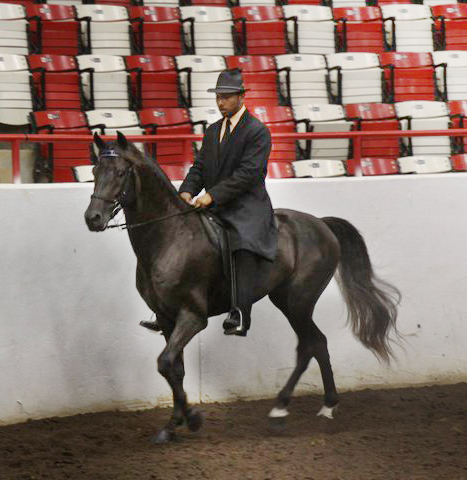 RMH KY State Championship   -  4 & 5 YO Trail Pleasure  -  1stRMH Tavares Championship  -  Trail Pleas. Stallions  -  2ndRMH Tavares Championship  -  Trail Pleas. Championship  -  2ndRMH OH State Championship  -  4+ Conformation  - 5thRMH OH State Championship  -  Trail Pleasure Stallions  -  3rdRMH OH State Championship  -  Trail Pleasure Championship  -  3rdRMH Charles Kilburn Memorial  -  Trail Pleasure Stallions  -  4thRMH Trail Pleas. Stallions  -  3rd[top of page]HBF Hidden AgendaUMH World Show  -  2-3 YO Mares In-Hand  -  4th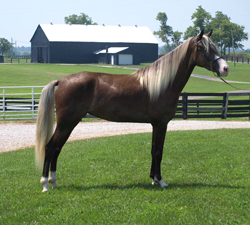 UMH World Show  -  2-3 YO CTP Mares  -  4th[top of page]Charlie Joe, Jr.RMH OH State Championship  -  Trail Pleasure Geldings  -  1stRMH OH State Championship  -  Ladies Trail Pleasure  -  1stRMH Charles Kilburn Memorial  -  Trail Pleasure Geldings  -  4thRMH Charles Kilburn Memorial  -  Ladies Trail Pleasure  -  2nd[top of page]Barb's Stormy KnightUMH World Show  -  Trail Obstacle Sr. Horse  -  Robert  -  1st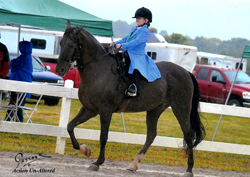 UMH World Show  -  Bourbon Class  -  Michael  -  5thRMH International  -  5+ Mares & Geldings Conformation  -  7th  -  JessicaRMH International  -  Adult Trail Obstacle  -  6thRMH International  -  Geldings Trail Pleasure  -  4thRMH International  -  Youth 7-11 Country Trail  -  2nd  - Ella TilleryRMH International  -  Youth 12-17 Mentor and me  -  3rd  - ThomasKMSHA International  -  11 & Under CTP  -  5th  -  Ella[top of page]SHF Coco CalypsoWe welcomed “Coco” to the SRF show string shortly after the Bowling Green show.  Katie and Mike Minasola from Pierson, MI purchased her from Kathy and Jim Wilkerson (Wrangler’s owners).  She is sure sweet in addition to being a cutie.  Robert is working with her in the Yearling Conformation classes and the Trail Obedience classes.  Welcome Coco along with Mike and Katie.UMH World Show  -  Open Yearling Fillies  -  3rdUMH World Show  -  Open Trail Obstacle Obedience Under 2  -  2ndUMH World Show  -  Open Yearling World Grand Champ.  -  5thRMH International  -  Yearling Fillies & Colts B Conformation  - 2ndRMH International  -  Baby Trail Obstacle  -  1stRMH International  -  Yearling Conformation Championship  -  3rdKMSHA International  -  Yearling Conformation  -  3rd[top of page]ACFS Peacock BlueRMH International  -  5-8 YO Geldings Trail  -  6thRMH International  -  Ladies Amateur Country Trail  -  6th  -  Lori Javorsky[top of page]Pepper's Just Plain PrettyUMH World Show  -  Youth 12 – 17 CTP  -  Lauren  -  3rdUMH World Show  -  Youth 17 & Under Western Stake  -  1stUMH World Show  -  Trail Obstacle Youth 17 & Under  -  1stUMH World Show  -  Open 4 Gait  -  5th  -  ErinUMH World Show  -  Open 17 & Under CTP World Grand Champ.  -  4th[top of page]Lauren Hickey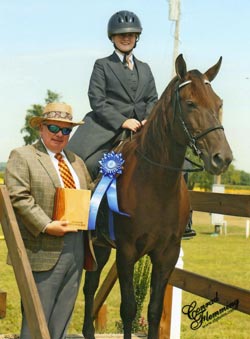 Here at SRF we are happy to have 16 year old Lauren Hickey back showing with us again this year.  She is a dedicated equestrienne and strives to improve her horsemanship with each and every practice session.  She and Erin have developed a strong bond during their lessons.   Lauren is also an outstanding author.  She frequently writes about horses and has published several stories and poems.  Last summer, Lauren wrote about the joy she feels with a horse beneath her and the wind in her hair.  Click here to read and enjoy Simple Freedom by Lauren Hickey.UMH Carson Masters Spring Premier  - Penny - Showmanship  -  1stUMH Carson Masters Spring Premier  -  Tessa – Youth 12 – 17 Classic  -  4thUMH Ladies Auxiliary  -  Youth 17 & Under Western  -  Penny  -  2ndUMH Ladies Auxiliary  -  Youth 12 – 17 Classic  -  Totally Swept Away  -  5thUMH Ladies Auxiliary  -  Youth Trail Obstacle  -  Penny  -  1stUMH Ladies Auxiliary  -  Youth Showmanship  -  Penny  -  1stUMH Ladies Auxiliary  -  Youth 17 & Under Equitation  -  Penny - 2ndUMH Ladies Auxiliary - Youth Versatility Award - Penny/Tessa - 1st UMH KY State Championship – Youth 17 & Under Showmanship  -  1st  -  PennyUMH KY State Championship –  Youth 17 & Under Western  -  2nd  -  PennyUMH KY State Championship –  Youth 17 & Under Equitation -  1st  -  TessaUMH KY State Championship –  Youth Versatility 2ndUMH Summer Celebration  -  Totally Swept Away  -  2nd  -  Youth 12-17 Equitation UMH Summer Celebration  -  Silver’s Blue Plate Special  -  Youth 12-17 Trail Obstacle  -  1stUMH Summer Celebration  -  Silver’s Blue Plate Special  -  Showmanship  UMH Summer Celebration  -  Youth Versatility AwardUMH World Show  -  Trail Obstacle Youth 17 & Under  -  2nd  -  LaurenUMH World Show  -  Youth 17 & Under Showmanship  -  2nd  -  LaurenUMH World Show  -  Equitation  -   17 & Under  -  1st  -  LaurenUMH World Show  -  Youth 12 – 17 CTP  -  Lauren  -  3rdUMH World Show  -  Youth 17 & Under Western Stake  -  1stUMH World Show  -  Trail Obstacle Youth 17 & Under  -  1stUMH World Show  -  17 & Under CTP World Grand Champ.  -  4thUMH High Points  -  2011- Youth Trail Obstacle  -  2ndUMH High Points  -  Youth Versatility  -  2nd[top of page]Thomas Howard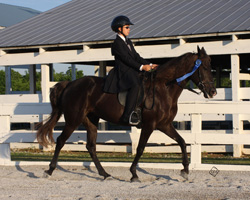 Twelve year old Thomas started taking lessons from Erin two years ago.  He has a great work ethic and had been wanting to show for some time.  Thomas finally got his wish.  He made his first show on Gaitway’s Jasmine Joy at the Bourbon County Fair and Horse Show on June 17th.  His hard work and dedication paid off earning him a blue ribbon.  Thomas wants to continue showing.  He just loves it.  Congratulations Thomas!UMH North Carolina Championship – Youth 12 – 17 Classic Blueberry Wine - 2ndUMH Carson Masters Spring Premier  -  Chili - Youth 12 – 17 CTP  -  2ndUMH Carson Masters Spring Premier  - Blueberry - Youth 12 – 17 Classic   -  2ndUMH Ladies Auxiliary  -  Youth 12 – 17 CTP  -  1st  -  ThomasUMH Bourbon County  -  Blueberry Wine  -  12 – 17 Classic  -  4thUMH KY State Championship –  12 – 17 Youth CTP  -  1st  -  ChiliRMH KY State Championship   -  Youth (12-17) Show Pleas.  -  2nd  -  NuggetRMH KY State Championship   -  Youth (12-17) Show Pleas. Championship  -   2nd  -  NuggetRMH Tavares Championship  -  Youth (12-17) Show Pleas.  -  5th   -  NuggetRMH Tavares Championship  -  Youth (7-12) Show Pleas. Championship  -  3rdUMH TN State Championship  -  Juve. 12 – 17 Classic  -  4th  -  NuggetUMH TN State Championship  -  Juve. 17 & Under Classic Champ.  -  5thUMH Summer Celebration  -  Gobel’s Wind Chill  -  1st  -  Youth 12-17 CTPRMH International  -  Youth 12-17 Mentor and me  -  3rd  -  Barb’s Stormy KnightRMH Youth 12-17 Show Pleasure  -  5thUMH High Points 2011 - 12-17 Country Trail Pleasure – Gobel’s Wind Chill  -  2nd[top of page]Tim Spencer 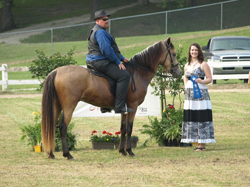 UMH High Points  -  Novice Trail   -  3rd[top of page]Kim PittsUMH High Points  -  Novice Classic Pleasure  -  1st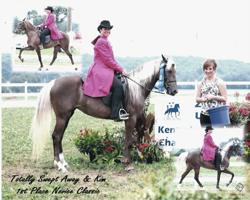 